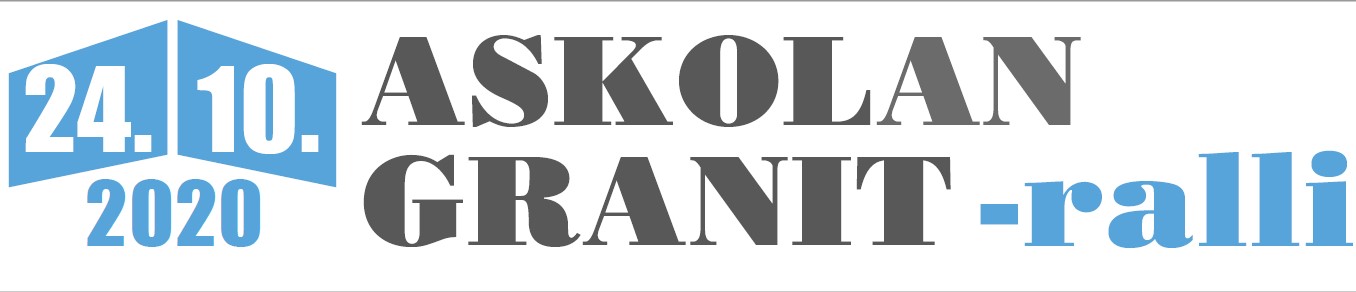 	ENNAKKOTUTUSTUMISTIETOLOMAKE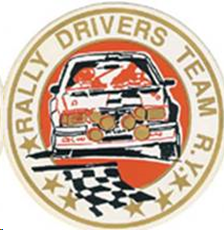 I-OHJAAJAII-OHJAAJAPUH.NROPUH.NROTUTUSTUMISAUTOVÄRIREK.NRO